                      Сценарий дня здоровья в группе №1 для детей с НОДА                                                          МАДОУ д/с №119 г Калининграда«Веселые старты»Цель: - Формировать у учащихся устойчивую мотивацию на здоровый образ жизни;
- Укрепление здоровья, физического развития и повышение работоспособности детей с ограниченными возможностями здоровья.     Задачи:Формировать потребность и умения систематически самостоятельно заниматься физической культурой;2.  Развитие и совершенствование двигательных умений и навыков;3.  Развитие чувства темпа и ритма, координации движений.Ход мероприятия.Перед началом в зале звучит музыка «Все на футбол»Ведущий: Здравствуйте, дети! Жизнь всегда прекрасна,И каждый чем-то одарен.Пусть будет только радость властна,И свет надежд не побежден.В водовороте всех событий,На самом тяжком рубеже,Надейтесь, веруйте, творите,Как заповедано душеВедущий: Не случайно нашу встречу, мы начали со слова «здравствуйте». Мы говорим вам - здравствуйте, а это значит, что мы желаем вам здоровья! Мы рады здесь вас всех видеть! но что же такое здоровье? Здоровье - это когда тебе хорошо, это ловкость, гибкость, это когда ты радуешься, жизни и просыпаешься бодрым и веселым. Здоровье – это сила и движение. А сила во многом определяется силой духа - это и упорство, и уверенность в себе, непоколебимость и несгибаемость! Все слышали, чтобы быть здоровым необходимо как можно больше двигаться. Ведь недаром говорят: “Движение – это жизнь”.Сегодняшнее мероприятие называется «Веселые старты». И наш музыкальный зал превращается в весёлый стадион! Мы с вами ребята будем состязаться в силе, ловкости, смекалке, быстроте!На спортивную площадкуПриглашаем, дети, вас.Праздник спорта и здоровьяНачинается сейчас.Ведущий: Итак - пора начинать соревнование! Но любое соревнование начинается с разминки.Я предлагаю вам всем немного подвигаться, размять свое тело.Ведущий читает, второй педагог показывает движения, а дети повторяют.Так проворны наши руки-Нет им времени и скуки.Руки вверх, вперед, назад –С ними можно полетать!Мы на пояс их поставимИ наклоны делать станем.Ими можно помахать,А прижав, тихонько спать.Руки вверх поднимем вышеИ легко-легко подышим.Ведущий: вот мы с вами и размялись, и первое ваше задание называется «поменять местами»1.Конкурс «поменять местами» звучит музыка «детская спортивная»(Воспитатель объясняет, как пройти испытание)Ведущий: первое испытание пройдено очень хорошо! Молодцы, ребята!2. конкурс «Догони мяч»(Воспитатель объясняет, как пройти испытание) звучит музыка «Детская спортивная»Ведущий: а сейчас наши спортсмены пусть немного отдохнут.Релакс пауза. «Медузы»3. конкурс «Наездники»Он лежать совсем не хочет.Если бросить, он подскочит.Бросишь снова, мчится вскачь,Ну, конечно – это… (мяч)(Воспитатель объясняет цель задания)звучит музыка «Детская спортивная»Ведущий: а сейчас немного отдохнем, поиграем и немного пошумим.  Когда я поднимаю правую руку, вы кричите «Гол!», когда я поднимаю левую руку, кричите «Мимо!», если же я поднимает обе руки. То все кричат «Шайба!» проходит игра с заломВедущий: ну, вот молодцы! Немного покричали, пошумели!  а теперь возвращаемся к нашим соревнованиям!!!Пусть не сердятся родители,Что измажутся Строители,Потому что тот, кто строит,Тот чего-нибудь да стоит!(Воспитатель объясняет конкурс «Башня»)звучит музыка «Детская спортивная»Ведущий: молодцы. ребята! какие вы все быстрые и ловкие!А сейчас пора и подкрепиться.(детям раздаются отрезки шнура «макароны», и они совместно с педагогом под музыку выполняют упражнения)звучит музыка «Макарена»Ведущий: Вот и подошел к концу наш замечательный спортивный праздник! мы хотим еще раз пожелать вам, чтобы вы не падали духом, ставили перед собой определенные цели, верили в свои силы и добивались их несмотря ни на что! желаем вам здоровья, жизненной энергии! Пусть воплотятся планы и осуществятся мечты. Верьте в себя, усердно трудитесь над поставленными задачами, не унывайте, сталкиваясь с трудностями – и все у вас получится!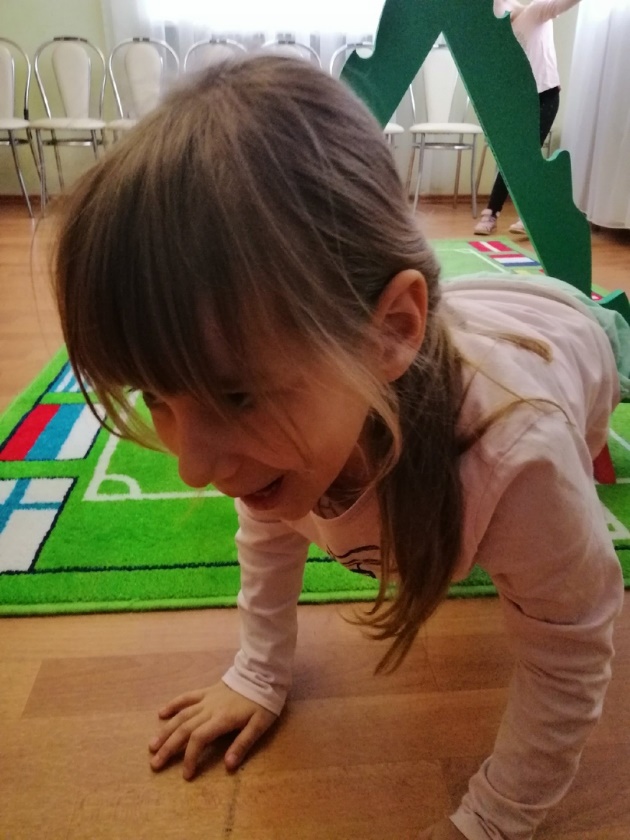 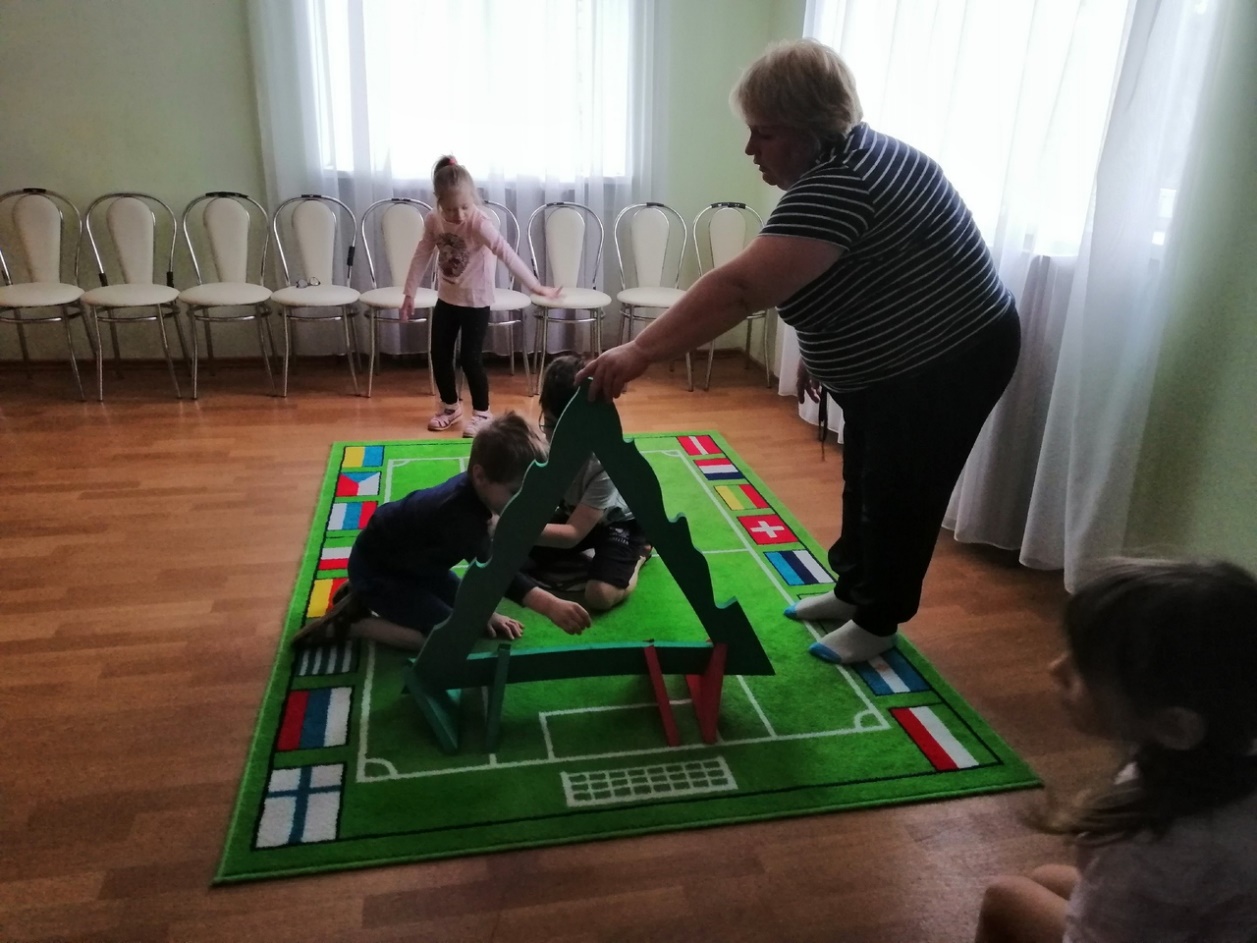 